29.26	MUSIC (511)29.26.1	Music Paper 1 (511/1)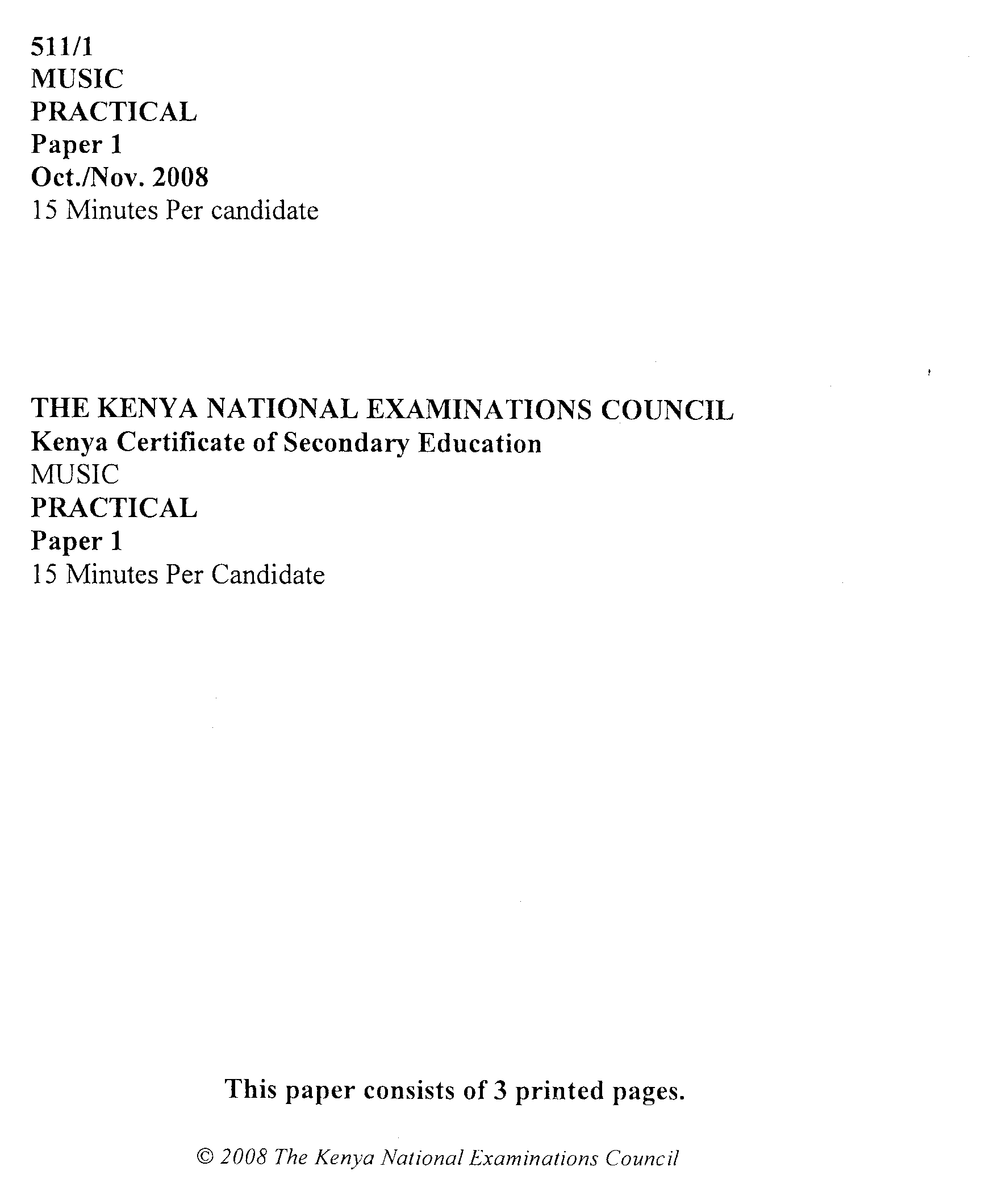 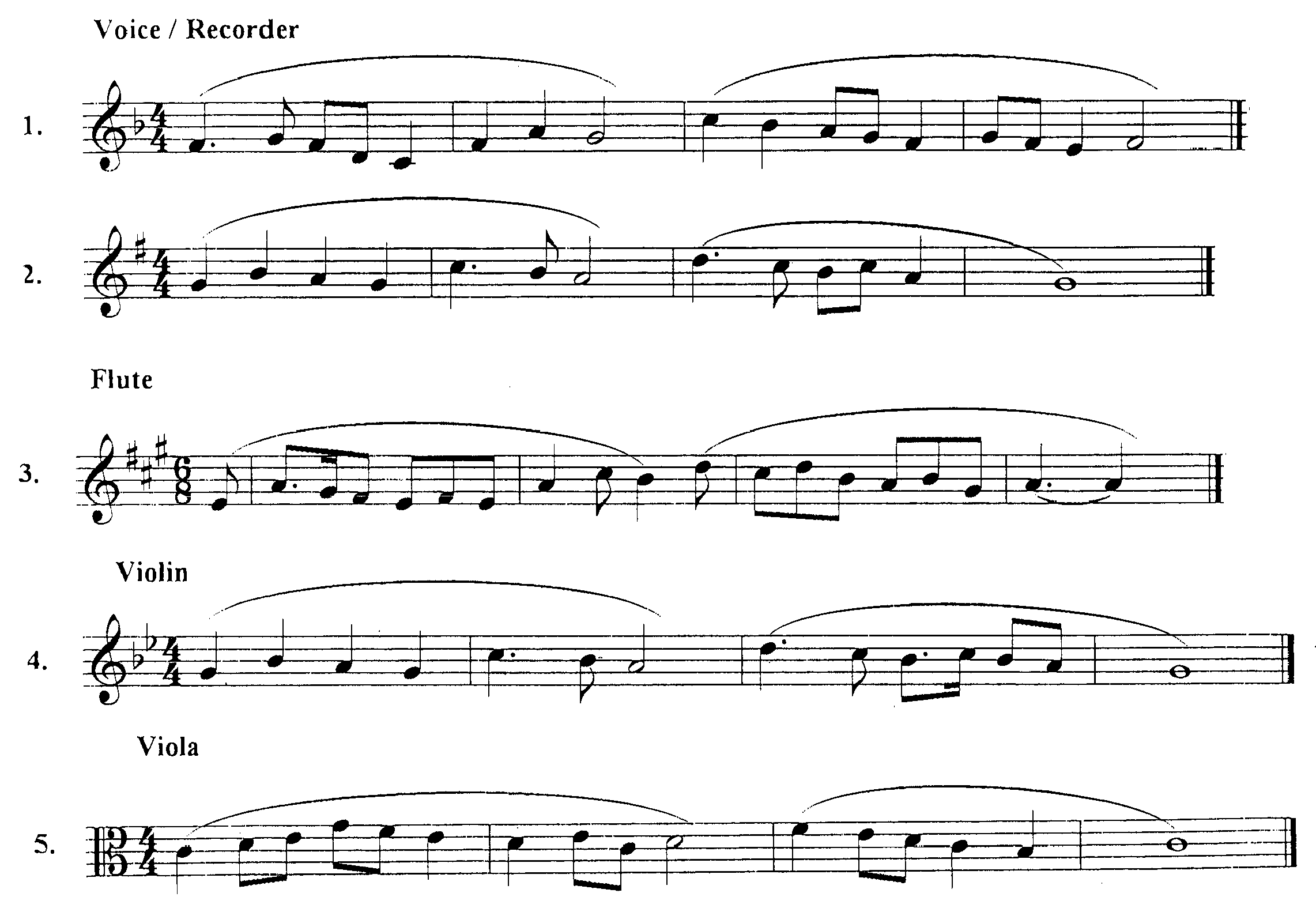 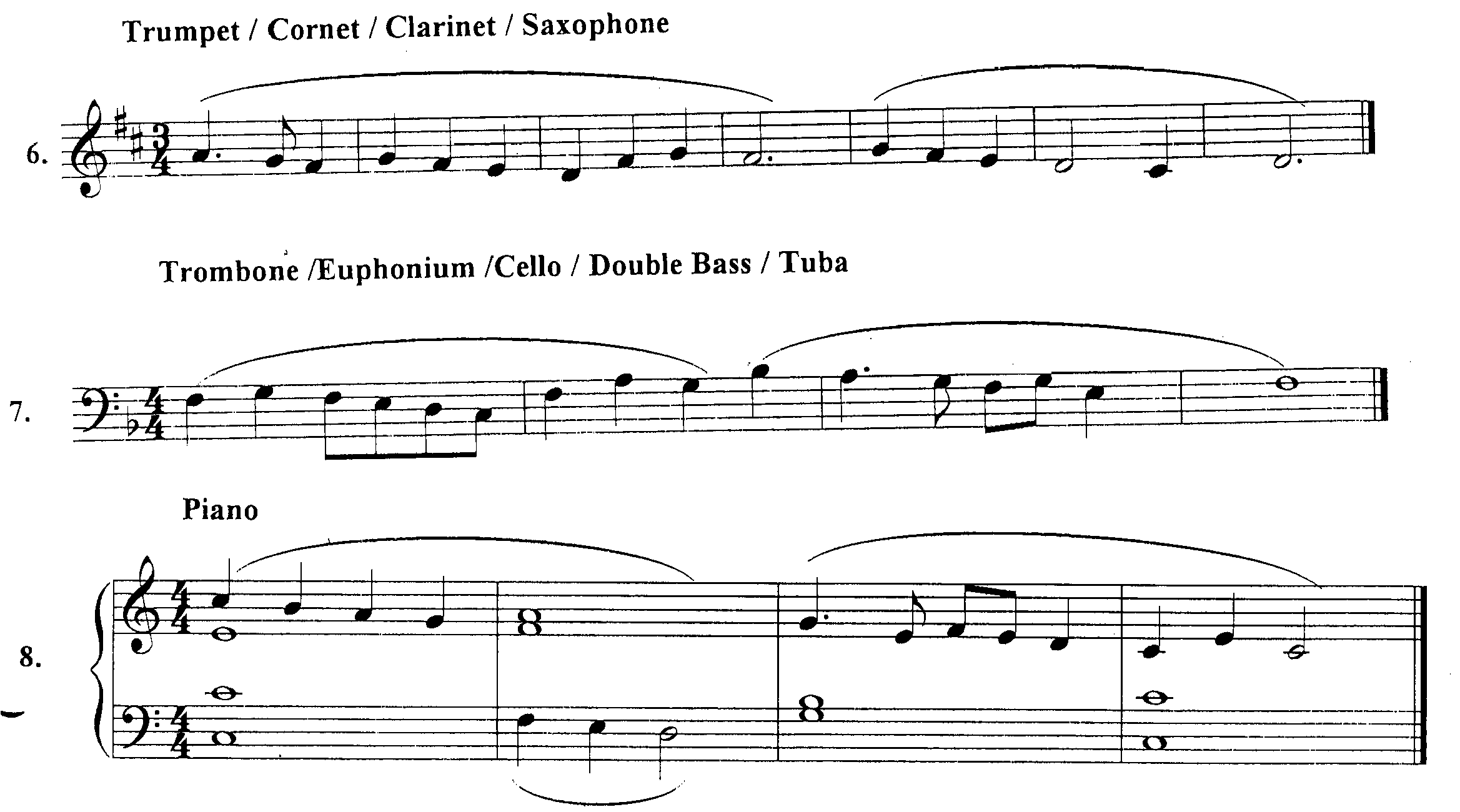 